РЕШЕНИЕ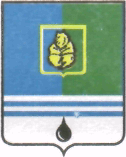 ДУМЫ ГОРОДА КОГАЛЫМАХанты-Мансийского автономного округа - ЮгрыОт «11» ноября 2022г.							 №171-ГД О Комиссии по премированию лица, замещающего муниципальную должность в органах  местного самоуправления города КогалымаВ соответствии с Федеральными законами от 06.10.2003 №131-ФЗ «Об общих принципах организации местного самоуправления в Российской Федерации», от 25.12.2008 №273-ФЗ «О противодействии коррупции», Законом Ханты-Мансийского автономного округа – Югры от 28.12.2007 №201-оз «О гарантиях осуществления полномочий депутата, члена выборного органа местного самоуправления, выборного должностного лица местного самоуправления в Ханты-Мансийском автономном округе – Югре», Уставом города Когалыма, решением Думы города Когалыма от 25.09.2019 №326-ГД «О денежном содержании лица, замещающего муниципальную должность, и лица, замещающего должность муниципальной службы в органах местного самоуправления города Когалыма», Дума города Когалыма РЕШИЛА:Утвердить:1.1. Положение о Комиссии по премированию лица, замещающего муниципальную должность в органах местного самоуправления города Когалыма, согласно приложению 1 к настоящему решению.1.2. Состав Комиссии по премированию лица, замещающего муниципальную должность в органах местного самоуправления города Когалыма, согласно приложению 2 к настоящему решению.2. Опубликовать настоящее решение и приложения к нему в газете «Когалымский вестник». Приложение 1 к решению Думыгорода Когалымаот 11.11.2022 №171-ГДПоложениео Комиссии по премированию лица, замещающего муниципальную должность в органах местного самоуправления города Когалыма(далее - Положение)1. Настоящее Положение определяет порядок формирования и деятельности Комиссии по премированию лица, замещающего муниципальную должность в органах местного самоуправления города Когалыма (далее - Комиссия по премированию).2. Комиссия по премированию в своей деятельности руководствуется Конституцией Российской Федерации, федеральными законами и иными нормативными правовыми актами Российской Федерации, законами и иными нормативными правовыми актами Ханты-Мансийского автономного округа - Югры, регулирующими правоотношения в системе премирования, Уставом города Когалыма, муниципальными правовыми актами города Когалыма, настоящим Положением.3. Комиссия по премированию принимает решение о выплате лицу, замещающему муниципальную должность в органах местного самоуправления города Когалыма, установленных решением Думы города Когалыма «О денежном содержании лица, замещающего муниципальную должность, и лица, замещающего должность муниципальной службы в органах местного самоуправления города Когалыма»:а) премии за выполнение особо важных и сложных заданий (далее – установленные премии);б) премии по результатам работы за квартал, год (далее – установленные премии).4. Основанием для назначения заседания Комиссии по премированию является, представленное в Думу города Когалыма в письменном виде ходатайство руководителя соответствующего органа местного самоуправления города Когалыма о назначении заседания Комиссии по премированию с указанием в нем оснований для выплаты установленных премий и их размеров.5. Заседания Комиссии по премированию проводятся по мере необходимости, но не реже четырех раз в год. Дата проведения заседания Комиссии по премированию назначается председателем Комиссии по премированию.6. Основанием для выплаты премии за выполнение особо важных и сложных заданий являются своевременное, качественное и полное исполнение мероприятий по приоритетным направлениям деятельности органа местного самоуправления города Когалыма или муниципального образования, организация особо важных, крупных, социально значимых проектов, мероприятий, имеющих особую сложность и важное значение для улучшения социально-экономического положения в городе, определенной отрасли, сфере деятельности.7. Комиссия по премированию формируется в составе председателя, секретаря и членов Комиссии по премированию. Все члены Комиссии по премированию при принятии решения обладают равными правами. 8. Состав Комиссии по премированию формируется таким образом, чтобы исключить возможность возникновения конфликта интересов, который мог бы повлиять на принимаемые Комиссией по премированию решения.9. Заседание Комиссии по премированию считается правомочным, если на нем присутствует не менее двух третей от общего числа членов Комиссии по премированию. 10. Заседание Комиссии по премированию ведет председатель Комиссии по премированию, а в случае его отсутствия - один из членов Комиссии по премированию по поручению председателя Комиссии по премированию.11. Решение Комиссии по премированию принимается большинством голосов присутствующих на заседании членов Комиссии по премированию. При равенстве голосов решающим является голос председателя Комиссии по премированию.12. На заседании Комиссии по премированию ведется протокол, который подписывается председателем и секретарем Комиссии по премированию.13. В протоколе заседания Комиссии по премированию указываются:а) дата заседания Комиссии по премированию, фамилии, имена, отчества членов Комиссии по премированию, принявших участие в заседании Комиссии по премированию;б) формулировка каждого из рассмотренных на заседании Комиссии по премированию вопросов с указанием фамилии, имени, отчества, должности лица, замещающего муниципальную должность в органах местного самоуправления города Когалыма, в отношении которого рассматривался вопрос о выплате премии за выполнение особо важных и сложных заданий, премии по результатам работы за квартал, год.в) результаты голосования;г) решение по каждому из рассмотренных на заседании Комиссии по премированию вопросов.14. Член Комиссии по премированию, не согласный с принятым решением, вправе в письменной форме изложить свое мнение, которое подлежит обязательному приобщению к протоколу заседания Комиссии по премированию и с которым должно быть ознакомлено лицо, замещающее муниципальную должность в органах местного самоуправления города Когалыма.15. Решения Комиссии по премированию подписывается председателем и секретарем Комиссии по премированию и являются основанием для выплаты установленных премий.16. Копии решения Комиссии по премированию в течение трех рабочих дней со дня заседания направляются в Думу города Когалыма, Администрацию города Когалыма, Контрольно-счетную палату города Когалыма для подготовки соответствующего муниципального правового акта о выплате установленных премий.17. Организационно-техническое и документационное обеспечение деятельности Комиссии по премированию, а также информирование членов Комиссии по премированию о вопросах, включенных в повестку дня, о дате, времени и месте проведения заседания, ознакомление членов Комиссии по премированию с материалами, представляемыми для обсуждения на заседании Комиссии по премированию, осуществляются аппаратом Думы города Когалыма.___________________Приложение 2к решению Думыгорода Когалымаот 11.11.2022 №171-ГДСостав Комиссии по премированию лица, замещающего муниципальную должность в органах местного самоуправления города Когалыма1. Заместитель председателя Думы города Когалыма, председатель Комиссии;2. Председатель постоянной Комиссии Думы города Когалыма по социальной политике;3. Заместитель главы города Когалыма, курирующий вопросы в сфере финансов, экономики и муниципального заказа;4. Депутат Думы города Когалыма (по согласованию);5. Руководитель аппарата Думы города Когалыма, секретарь Комиссии.	________________ПредседательГлаваДумы города Когалымагорода Когалыма_____________  А.Ю.Говорищева_____________  Н.Н.Пальчиков